Всероссийская олимпиада школьников по экономике 2018-2019 год.5-6 класс.     Школьный этап                        Максимальный балл 100 балловЗадание 1.   1 - 5. Верно \Неверно 5 заданий по 2 балла. Всего 10 балловЗадание 2.   6 -15. 1:5 .  10 заданий по 3 балла. Всего 30 балловЗадание 3. 16-17. 2 задания по 5 баллов. Всего  10 балловЗадание 4. Задачи  18-20. Всего 50 балловЗадания 1. Верно  /Неверно                                                                                                                 1.Коммунальные платежи являются основным видом доходов семьи                                                                   1.Да                           2.Нет                                                                                                                           2. 2. Дружба – это первичная потребность человека                                                                                                      1. Да                         2.Нет                                                                                                                 3.Стабильная фирма имеет прибыль больше выручки                                                                                                  1. Да                         2.Нет                                                                                                                                             4.Рис в упаковке 1 кг стоимостью 38 рублей выгоднее покупать, чем в упаковке 900г стоимостью 36 рублей.                                                                                                                                                                         1. Да                         2.Нет                                                                                                                                     5. Прибыль - это разность между произведением цены и количества проданной продукции и расходами на ее производство                                                                                                                                        1. Да                         2.Нет                                                                                                                                                                Задание 2.   1:56.Выбери ответ, в котором содержатся примеры всех трех видов производственных ресурсов               1. лес, охотник, ружье         2.поезд, метро, машинист, жетон                                                                                              3. фермер, доярка, ведро             4. булочная, батон, покупатель                                                                                                                                  5. банкир, акции, автомобиль
7. Маша моет каждую тарелку в четыре раза быстрее, чем Наташа, а вытирает каждую тарелку лишь в два раза быстрее. Мама попросила их помыть и вытереть 10 тарелок. Если они хотят как можно быстрее закончить мыть и вытирать посуду (и бежать смотреть мультики), то 1) Все должна делать Маша – ведь она все делает быстрее.                                                                                       2) Они должны поделить работу поровну: Маша будет мыть тарелки, а Наташа их вытирать – так будет справедливо                                                                                                                                                              3) Маша должна помыть все тарелки и помочь Наташе их вытереть                                                                        4) Наташа должна помыть хотя бы одну тарелку – ей нужно учиться это делать                                                  5)  Каждая должна вымыть и вытереть  5 тарелок    8. Бабушка Рита продает малину около платформы «Дорохово». За вторник она продала 30 стаканов малины по цене 80 рублей за стакан. Чтобы не помять ягоды, от своей деревни до платформы «Дорохово» ей пришлось ехать на такси, поездка на котором стоит 300 рублей. В конце дня она устала и тоже ехала на такси. В итоге во вторник бабушка Рита получила прибыль в размереА) 3000 рублей      Б) 2400 рублей    В) 2100 рублей      Г) 1800 рублей9. Что из данного перечня является заработной платой?1. деньги, полученные сдачу квартиры;       2. деньги, полученные по наследству;3. деньги, полученные клиентом в банке;    4.деньги, полученные инженером на работе.
10. К доходам, которые получило государство за 2017 год от членов семьи Бубиных нельзя отнести1) Пенсию бабушки Анастасии Петровны Бубиной2) Налог на доходы физических лиц, который заплатила мама – учитель Валентина Бубина3)Налог на прибыль, который заплатил папа – индивидуальный предприниматель Максим Бубин4) Налог на владельцев автотранспортных средств, который заплатил дедушка Петр Валентинович Бубин
11. Килограмм сыра стоит 80 рублей. Сколько стоит 1,5 кг сыра?
1. 96 рублей        2. 40 рублей        3. 100 рублей         4. 120 рублей     5. 160 рублей 
12. Социальные потребности:
1) еда      2) телефон     3) книги    4) одежда    5) квартира13. Покупка компьютера является: 1. приобретением товаров текущего потребления;2. приобретением товаров длительного пользования; 3. вложением денег;    4. приобретение услуг Интернета;    5. пустой тратой денег 
14 . В некотором государстве экономические блага производятся с незапамятных времен традиционным старым дедовским способом; профессия определяется при рождении. В этом государстве:1. традиционная экономика;         2. рыночная экономика;  3. командная экономика;            4. смешанная экономика;     5. дедовская экономика15. Если продано 10 штук товара по цене 500 рублей, а на производство товара затрачено 4,6 тыс. руб., то прибыль составит:1. 960 тыс. руб.;          2. 400 тыс. руб.;       3. 4, 6 тыс. руб.;       4. 5 тыс. руб.Задание 3.   N:516. Такси в городе можно заказать при помощи приложения «Янбер-такси». При этом программа сама определяет цену на такси, учитывая то, как много людей желают заказать такси в данный момент и как много таксистов сейчас в данном районе. Что могло привести к тому, что цена на такси сегодня повысилась:1) Сегодня пошел сильный снег и резко похолодало2) Сегодня закрылись на ремонт две ближайшие станции метро3) Сегодня воскресенье и еще вчера многие жители уехали отдыхать за город 4) Сегодня на улице отличная погода, располагающая к пешим прогулкам5) Сегодня открылось новое приложение «Гогл-такси»17. Банки получают свой доход от того, что1) Хранят деньги и получают за это проценты от вкладчиков2) Выдают кредиты и получают за это проценты от заемщиков3) Покупают иностранную валюту дешевле и продают ее дороже4) Помогают перевести деньги от одного клиента другому и получают за это проценты5) Совершают коммерческие туры по стране с концертными выступлениями Задание 4. Задачи  18-2018. ( 15 баллов) Два сапожника делают и продают одинаковые сапоги по 10 тыс. рублей. Один шьет одну пару за три дня, другой – за два дня. Какую выручку получит каждый сапожник от продажи сапог за месяц, если в месяце 24 рабочих дня? 19.   (15 баллов) Три поросёнка построили новый кирпичный дом.  Нуф-Нуф укладывает 20 кирпичей в час, а самый трудолюбивый – Наф-Наф – 50. За восьмичасовой рабочий день они смогли построить стену, в которой было 800 кирпичей. Сколько кирпичей в час укладывает Ниф-Ниф?20. ( 20 баллов) Стремясь снизить потребление алкоголя, государство решило ввести налог на продажу алкогольных напитков. Этот налог составляет 25% от того,  что заплатят покупатели за купленную продукцию. Сколько денег (в тысячах рублей) заплатят покупатели алкогольных напитков, если продавцы алкогольных напитков получат 900 тысяч рублей?Всероссийская олимпиада школьников по экономике 2018-2019 год.                                               7-8 классы Школьный этап   Максимальный балл 100 балловЗадание 1.  Тест. 1 – 5. Верно\Неверно 5 заданий по 2 балла. Всего 10 балловЗадание 2. Тест. 6 -15. 1:5 .  10 заданий по 3 балла. Всего 30 балловЗадание 3. Тест. 16-17. N правильных ответов. 2 задания по 5 баллов. Всего 10 балловЗадание 4. Задачи  18-20. Всего 50 балловЗадание 1.  Тест. Верно/неверно. 1 - 5 ( 10 баллов)1.Коммунальные платежи являются основным видом доходов семьи1.Да                           2.Нет 2. Фактор «капитал» это инструменты, машины, сооружения, используемые для производства благ
1. Да                         2.Нет3.Повышение уровня инфляции - это макроэкономическая проблема1. Да                         2.Нет4.Конкуренция на рынке обязательно вызовет рост цен.1. Да                         2.Нет5. В таких странах с рыночной экономикой как США, Япония, Англия не может возникнуть дефицит товаров1. Да                         2.НетЗадание 2. Тест. 1 - 5 . (30 баллов)6. В таблице приведены годовые ставки по вкладам сроком на два года. Определите, какой вклад выгоднее всего сделать Насте:1) 1    2) 2     3) 3      4) 4  5) никакой7. Если на рынке будет установлена цена ниже равновесной, возникнет:
1. дефицит товаров                    2. избыток продукции у продавцов3. может возникнуть любая из перечисленных ситуаций4. излишек производителей      5. ничего не изменится8. Производительность труда рассчитывается как:
     1. отношение количества продукции к количеству оборудования     2. отношение количества продукции к числу работников     3. отношение числа работников к количеству продукции     4. отношение числа оборудования к числу работников     5. отношение числа работников к количеству станков    
9. Ваня строит роботов из Lego в четыре раза быстрее, чем Лёля, а дома из Magformers лишь в два раза быстрее. Если они хотят построить в комнате город с роботами, при этом в нем должно быть 20 роботов и 10 домов и хотят как можно быстрее закончить строительство и начать играть в город с роботами, то 1) Все должен строить Ваня – ведь он все делает быстрее.2) Они должны поделить работу поровну: Ваня будет строить из Lego, а Лёля – из Magformers3) Ваня должен построить роботов и помочь Лёле строить дома4) Лёля должна построить хотя бы одного робота, чтобы быть разносторонне развитой личностью5) Каждый должен построить 10 роботов и 5 домов10. Чистым общественным благом является все перечисленное ниже, за исключением:
1. общественного транспорта        2. уличного освещения
3.  охраны правопорядка                  4. маяка        5. обороны страны11. Что из перечисленного относится к ценным бумагам:
1. облигация федерального займа      2. дивиденд    3. акция фирмы «Рога и копыта»4. процент     5. банкнота12. Какой из признаков НЕ соответствует рынку монополистической конкуренции?
1. На рынке имеется монопольная власть2. На рынке только два крупных продавца одного и того же товара3. У фирмы нет кривой предложения4. Фирма максимизирует прибыль5. На рынке продается дифференцированный продукт
13.В какой из вариантов включены основные вопросы экономики
1. что производится, как потребляется, кто производит2. что производится, как производится, кем потребляется3. что потребляется, как производится, кто производит4. что потребляется, как производится, кто потребляет5. что производится, как производится, кем производится14. Если курс рубля относительно доллара вырастет (например, доллар будет стоить не 60, а 50 рублей), то при прочих равных скорее всего от этого:1) станет лучше потребителям импортных товаров и хуже – нашим фирмам, продающим товары за границу2) станет хуже потребителям импортных товаров и лучше – нашим фирмам, продающим товары за границу3) станет лучше потребителям импортных товаров, а нашим фирмам, продающим товары за границу, может стать как хуже, так и лучше4) станет лучше нашим фирмам, продающим товары за границу, а потребителям импортных товаров может стать как хуже, так и лучше5) состояние наших фирм не зависит от курса  рубля, а зависит от курса доллара15. Али-Баба решил поделить найденные сокровища между собой и своими 40 разбойниками. Али-Баба всем разбойникам дал равную часть сокровищ, а себе (он же атаман!) взял долю, которая больше доли любого из разбойников ровно в 2 раза. Какая часть сокровищ досталась Али-Бабе?1) 2/21      2) 2/41    3) 1/21      4) 1/41     5)1/42Задание 3. Тест. 16-17 (10 баллов)
16. Что из нижеследующего является примером человеческого капитала?
1. Новое оборудование, закупленное компанией чтобы повысить производительность труда персонала2. Уставный капитал компании  
3. Навыки, приобретенные поваром за годы работы по специальности
4. Знания, полученные выпускником престижного университета
5. Повышенная заработная плата, получаемая за работу в ночную смену17.  Выберите из списка доходы семьи
1. пенсия бабушки       2. зарплата мамы     3. пособие на ребенка4. стипендия старшего сына      5. налог на имущество    6.коммунальные услуги7. проценты за кредит
Задание 4. Задачи  18-20. Всего 50 баллов18.  (15 баллов) Неопытный повар готовит одну порцию салата 20 минут, одну порцию горячего – 30 минут. Опытный повар тратит на одну порцию салата и на одну порцию горячего одинаковое количество времени – по 10 минут. Сколько наборов из одного салата и одного горячего смогут максимально произвести вместе 3 опытных и 3 неопытных повара за 4 часа? 19. (15 баллов)Стремясь снизить потребление алкоголя, государство решило ввести налог на продажу алкогольных напитков. Этот налог составляет 25% от того, что заплатят покупатели за купленную продукцию. Сколько денег (в тысячах рублей) заплатят покупатели алкоголя, если продавцы алкоголя получат 900 тысяч рублей? 20. (20 баллов) Ученики из деревни Ромашкино начали изучать экономику и решили принять участие в экономическом фестивале «Шаг в мечту». Для покупки билетов ребятам требуется сумма 20 000 рублей, которые они могут заработать летом в своей деревне. Цена тонны сена на рынке составляет 4000 рублей. Известно, что в траве вода составляет 70% от общей массы, а в сене – 40%. Сколько тонн травы должны накосить ребята, чтобы купить билеты и съездить на фестиваль?  ВСЕРОССИЙСКАЯ  ОЛИМПИАДА  ШКОЛЬНИКОВ ПО  ЭКОНОМИКЕ2018–2019уч. г.     ШКОЛЬНЫЙЭТАП            9 класс    Максимальное количество баллов 100Задание 1. 1:4. Вопросов 15 х 3  всего 45баллов1. Макроэкономика как наука, в том числе изучает:а) методы выявления сговора в отраслиб) функционирование естественных монополийв) вопросы инфляцииг) процесс установления равновесия на отдельном рынке2.Вкаком из перечисленных вариантов представлены примеры четырех разных факторов производства?  а) вагон, тележка, разнорабочий, угольб) врач, машина скорой помощи, деньги, микроскоп в лабораториив) нефть, трубопровод, менеджер, владелец фирмыг) кирпичи, фабрика, акции, строитель3.Общимсвойствомэкономическихресурсовявляется: а) общедоступность     б) ограниченное количествов) строгая  материальность    г)невосполнимость4.Три поросёнка готовятся к приходу волка: моют полы, вытирают пыль и пекут пирожки. Ниф–Ниф может вымыть полы за15 минут, испечьпирожкиза30 минутивытеретьпыльза5 минут. Наф – Наф может вымыть полы за  7 минут, испечь пирожки за 20 минут и вытереть пыль за 25 минут. Нуф – Нуф может вымыть полы за 8 минут, испечь пирожки за 22 минуты и вытереть пыль за 20 минут. Притом, что поросята не помогают друг другу, чем лучше всего заняться Наф-Нафу, чтобы приготовления завершились как можно скорее? а) мыть полы       в) вытирать пыльб)  печь пирожки     г) верны варианты   а) и б) 5.  Если за год номинальный доход человека вырос со 450 тысяч на 900 тысяч рублей, а уровень цен за этот же период удвоился, то реальный доход увеличился на:
а) 50%              б). 10%             в). 100%           г). 150%6. На закате Римской империи её граждане жаждали хлеба и зрелищ (хлеб – Х, зрелища- У). Потреблять эти «блага» римляне желали в пропорции 3 единицы хлеба на 2 единицы зрелищ, при этом КПВ Древнего Рима описывалось уравнением Х + 2У = 14. Сколько единиц зрелищ производилось в вечном городе?а) 4              б) 7                       в) 0            г) 37. Признаком плановой экономической системы НЕ является:а) свободное ценообразованиеб) нормированное распределениев) централизованное управление рыночной экономикойг) государственная собственность на факторы производства8. Проблема ограниченности…а) возникает только в процессе производства товаровб) возникает только у потребителей товаровв) является временно неразрешимой проблемойг) является принципиально неразрешимой проблемой9. Кривая производственных возможностей иллюстрирует:а)  влияние дефицита и альтернативной стоимости на обществоб) преимущества производства масла вместо пушекв) изменение в ценах различных продуктовг) альтернативную стоимость  производства либо одного товара, либо другого10. Годовой темп инфляции (роста общего уровня цен в экономике) в стране составил 400%. Это означает, что средний уровень цен в этой стране за года) вырос в 3 раза       б) вырос в 4 раза     в) вырос в 5 раз         г) недостаточно данных11. Ваня строит роботов из Lego в четыре раза быстрее, чем Лёля, а дома из Magformers лишь в два раза быстрее. Если они хотят построить в комнате город с роботами, при этом в нем должно быть 20 роботов и 10 домов и хотят как можно быстрее закончить строительство и начать играть в город с роботами, то 1) Все должен строить Ваня – ведь он все делает быстрее.2) Они должны поделить работу поровну: Ваня будет строить из Lego, а Лёля – из Magformers3) Ваня должен построить роботов и помочь Лёле строить дома4) Лёля должна построить хотя бы одного робота, чтобы быть разносторонне развитой личностью5) Каждый должен построить 10 роботов и 5 домов12.Что из ниже перечисленного можно считать свободным, даровым благом?а) картины, переданные коллекционером в дар Пушкинскому музеюб) бесплатные завтраки в школе   в) бесплатные прививки от гриппаг) бесплатный солнечный свет13.В стране К производятся различные товары и услуги. Какое из ниже перечисленных утверждений указывает на то, что эта страна с командной экономической системой?а) в стране преобладает сельское хозяйствоб) основные вопросы экономики решаются с опорой на опыт предыдущих поколенийв) в стране свободное ценообразованиег) собственником земли и предприятий является государство14. В таблице приведены годовые ставки по вкладам сроком на два года. Определите, какой вклад выгоднее всего сделать Насте:1) 1    2) 2     3) 3      4) 4  5) никакой15. Кондитерская фабрика Краскон в прошлом месяце произвела  800 кг зефира по цене 190 руб. за кг. При этом затраты на его производство составили 11000 руб. С прибыли пришлось уплатить налог в размере 20%. Какая чистая прибыль осталась в распоряжении фабрики?а) 112800 рублей     б)132240 рублей           в)28200 рублей               г)96280 рублей     Задание 2.  N:4 (10 баллов)16. Что из нижеследующего является примером человеческого капитала?
1. Новое оборудование, закупленное компанией чтобы повысить производительность труда персонала2. Уставный капитал компании  
3. Навыки, приобретенные поваром за годы работы по специальности
4. Знания, полученные выпускником престижного университета
5. Повышенная заработная плата, получаемая за работу в ночную смену17.  Выберите из списка доходы семьи
1. пенсия бабушки       2. зарплата мамы     3. пособие на ребенка4. стипендия старшего сына      5. налог на имущество    6.коммунальные услуги7. проценты за кредитЗадачи. 15x 3 = 45 баллов 18.На острове живут 5 туземцев. Все они одинаково хорошо умеют собирать бананы и ловить рыбу с помощью удочки. В день каждый житель может собрать 12 бананов или поймать 10 больших рыбин. А) Постройте КПВ острова. Б) Напишите формулу КПВ острова. В) Объясните форму КПВ. Чему равна альтернативная стоимость 1рыбы, 1 банана.A)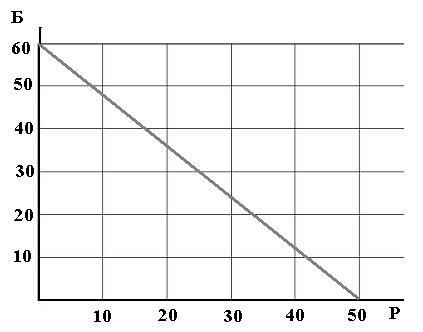 19. Неопытный повар готовит одну порцию салата 20 минут, одну порцию горячего – 30 минут. Опытный повар тратит на одну порцию салата и на одну порцию горячего одинаковое количество времени – по 15 минут. Сколько наборов из одного салата и одного горячего смогут максимально произвести вместе 3 опытных и 2 неопытных повара за 3  часа? 20. В первый год цены на сахар выросли на 6%, на второй выросли на 12%, а на третий снизились на 2%. На сколько процентов изменилась цена на сахар за 2 года? (В ответе два знака после запятой)Всероссийская олимпиада школьников по экономике 2018-2019 год.10-11 классы                              Школьный этап. Максимальный балл 100 балловЗадание 1. Тесты 1:5 . 15 заданий по 3 балла. Всего 45 баллов1.  Темп инфляции за первое полугодие составил 5%, а за второе полугодие
уровень цен сократился на 5%. Темп инфляции за год составит:          1. –4,75%              2. -0,25%            3. 0%       4. -5%         5. 5,25%2. Если за год номинальный доход человека вырос со 450 тысяч на 900 тысяч рублей, а уровень цен за этот же период удвоился, то реальный доход увеличился на:
1. 50%              2. 10%            3. 100%       4. 20%         5.150%3.  На рынке товара Х две группы фирм. Предложение 1 группы Q1 = 2P -10, Q2 = 4P-4. Если цена на товар равна 2, то эластичность рыночного предложения равна:
1. 2.0              2. 1.25            3. 0.75       4. 1.5         5. 1.04. В открытой экономике сальдо торгового баланса отрицательно и составляет –5 млн д.е., а госбюджет сведён с дефицитом 2 млн д.е. Что больше – частные сбережения или инвестиции – и на сколько?а) частные сбережения, на 7 млн д.е.б) частные сбережения, на 3 млн д.е.в) инвестиции, на 7 млн д.е.г) инвестиции, на 3 млн д.е.5. Страна Z производит два товара – иксы и игреки. Объёмы выпуска и цены товаров в 2017 и 2018 годах приведены в таблице. Отметьте верное утверждение, считая 2017 год базовым:а) темп роста номинального ВВП равен 1%б) темп роста номинального ВВП равен 42%в) темп роста реального ВВП равен –1%г) темп роста реального ВВП равен 41%6. Что из указанного ниже является примером производного спроса       1. рекламная компания увеличила спрос на зеленый чай       2. растет цена зеленого чая, что приводит к росту спроса на удобрения для его        выращивания       3. растет цена зеленого чая, что приводит к росту спроса на квас       4. наступившая жара увеличила спрос на прохладительные напитки7. Рынок товаров и услуг находится в равновесном состоянии, если         1. цена  больше затрат на единицу продукции         2. технологии меняются постепенно        3. спрос равен предложению        4. объем предложения равен объему спроса8. Уход работавшего человека на пенсию, при прочих равных условиях, приведет к        1. увеличению числа безработных        2. уменьшению уровня безработицы        3. увеличению уровня безработицы        4. не влияет на уровень безработицы 9.   Спрос на учебники задан функцией Qd(P) = 1200 –2Pd. При каком значении цены расходы покупателей на учебники будут максимальными?        1. 600          2. 300        3. 1200     4. 180010. Кривые рыночного спроса и предложения на некоторый товар имеют вид Qd(P) = 150 –2Pd;  Qs(P) = 20+1,5Ps. Если правительство установит фиксированную цену на этот товар на уровне Р=40, то на рынке данного товара1. возникает избыток на уровне в 10 единиц2. возникает избыток на уровне в 20 единиц3. возникает дефицит на уровне в 10 единиц4. возникает дефицит на уровне в 20 единиц11.Лыжи и лыжная обувь являются       1. товарами субститутами               2. товарами-комплементами       3. товарами –заменителями            4. товарами – инфериорами12. При объеме производимого товара в 200 единиц средние издержки составляют 3 рубля, а средние переменные издержки – 2,5 рубля. Тогда общие постоянные издержки составляют:1. 0,5 рублей        2. 5,5 рублей         3. 100 рублей         4. 500 рублей13. В состав рабочей силы входит:1. уволенная по выслуге лет  70-летняя библиотекарша2. потерявший во время кризиса работу продавец, ищущий новую работу3.30-летняя домохозяйка, не работавшая и не планирующая работать4. все из выше перечисленных не входит в состав рабочей силы14. В отрасли фирмы производят неоднородный продукт, причем, ни одна из фирм не продает более 5% от общего объема продаж отрасли. Это пример рынка:1. чистой конкуренции      2. монополистической конкуренции3. олигополии                     4. монопсонии15. Вам надо послать перевод на деревню дедушке. У вас есть 1904 рубля. За перевод берут 12% от величины перевода. На какую максимальную сумму можно  послать перевод?1. 1675,52 рубля      2. 1675 рублей       3. 1700 рублей      4. 1700, 52 рубляЗадание 2. Задачи.  Всего 55 баллов16. (14 баллов) Фирма «Моно» является монополистом на рынке моноклей. Спрос на монокли описывается следующей зависимостью: Qd(P) = 100 – 2Pd. Издержки монополиста описываются следующей зависимостью: ТС = Q2 -10Q +20. Подсчитайте параметры оптимального производства.17. ( 10 баллов) В году Nв стране уровень безработицы составлял 5%.  В следующем году ( N+1) 4% занятых ушли на пенсию, при этом некоторое количество студентов, не входивших ранее в состав экономически активного населения, стало работать (что составило 8% от числа занятых в прошлом году), а число безработных выросло на 10%. Определите уровень безработицы в новом году. Ответ дайте в процентах, округлите до сотых.18.  (8 баллов) Маша работает в пекарне. В течение 8 -часовой рабочей смены она может  либо печь пироги, либо стоять на кассе (время между этими видами деятельности она распределяет самостоятельно). Когда она печёт пироги, она быстро устаёт: первый пирог она делает за полчаса, второй — за час, третий  - за полтора часа и так далее (можно испечь только целое число пирогов). За каждый испечённый пирог работодатель платит ей 450 рублей, а за час работы на кассе — 200 рублей. Сколько пирогов должна испечь Маша, чтобы заработать за смену максимальную сумму денег? 19. (10 баллов) Функция спроса на товар Д имеет вид Qd(P) = 100 – 20Pd, функция предложения Qs(P) =10Ps -20. Правительство, желая уменьшить потребление товара Д, ввело квоту, которая установлена на уровне на 25% ниже равновесного значения. Определите величину «мертвого груза», возникающего при введении квоты. Ответ округлите до тысячных20. (13 баллов) На графике представлен рынок апельсинов. Из-за излишнего потребления жителями витамина С правительство решило обложить этот рынок акцизным налогом. Определите равновесную цену на этом рынке до введения налога. . 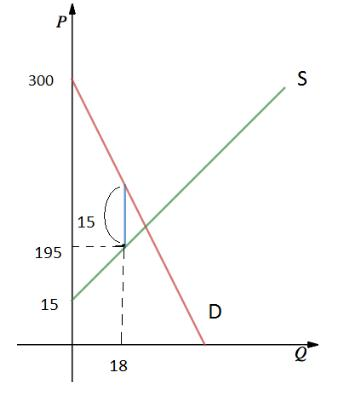 Вклад1-й год2-й год112%38%214%36%316%34%418%32%Вклад1-й год2-й год112%38%214%36%316%34%418%32%ТоварыОбъёмы выпускаОбъёмы выпускаЦеныЦеныТовары2017201820172018Товар X101223Товар Y161557